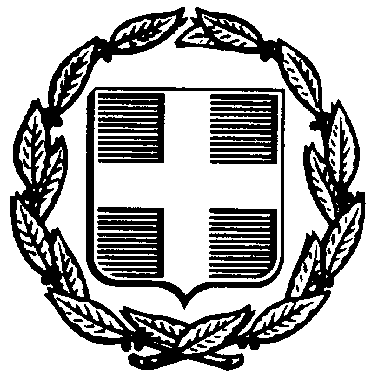 ΕΛΛΗΝΙΚΗ ΔΗΜΟΚΡΑΤΙΑ                                                 ΗΜΕΡ.: 19/10/2022ΠΑΓΚΟΣΜΙΟ ΠΟΛΙΤΙΣΤΙΚΟ                                               ΑΡ.ΠΡΩΤ.: 761ΙΔΡΥΜΑ ΕΛΛΗΝΙΣΜΟΥ ΤΗΣ                                             ΔΙΑΣΠΟΡΑΣ  ΔΗΜΟΥ  	Ν. ΦΙΛΑΔΕΛΦΕΙΑΣ-Ν. ΧΑΛΚΗΔΟΝΑΣ ΑΤΤΙΚΗΣ               "ΑΝΔΡΕΑΣ ΠΑΠΑΝΔΡΕΟΥ"			ΑΝΑΡΤΗΤΕΟ ΣΤΟ ΔΙΑΔΙΚΤΥΟ                                            ΑΡ. ΠΡΑΚΤΙΚΟΥ:  7/2022	ΑΡ. ΑΠΟΦΑΣΗΣ:  24/2022                                                      ΘΕΜΑ: «Ψήφιση τροποποίησης πρότυπου κανονισμού λειτουργίας ΠΠΙΕΔ»Σήμερα στις 19/10/22 ημέρα Τετάρτη και ώρα 12.00, συνήλθε το  Διοικητικό Συμβούλιο του Π.Π.Ι.Ε.Δ. Δήμου Ν.Φ.–Ν.X. σε τακτική συνεδρίαση ύστερα από την υπ΄ αριθμ. πρωτ. 730/2022 πρόσκληση του κ. Προέδρου που δόθηκε σε όλα τα μέλη σύμφωνα με το άρθρο 67 του Ν. 3852/10, για λήψη απόφασης στα παρακάτω θέματα της ημερησίας διάταξης.Διαπιστώθηκε η νόμιμη απαρτία, καθώς παρευρέθησαν επτά από τα έντεκα μέλη. (Το Δ.Σ. είναι ενδεκαμελές συμπεριλαμβανομένου ενός εκπροσώπου των εργαζομένων του Ιδρύματος). Τα πρακτικά κατέγραψε η πρακτικογράφος του Δ.Σ., Λευκοθέα Στεργίου, κλάδου ΠΕ Διοικητικού, βαθμού Α'.ΘΕΜΑ 5ο Ο κ. Αντιπρόεδρος αναφερόμενος στο 5ο θέμα της ημερήσιας διάταξης, έθεσε υπόψη των μελών του Δ.Σ. τα εξής: Σύμφωνα με τις διατάξεις του άρθρου 234, παρ. 2  του Ν. 3463/06, όπως συμπληρώθηκε με την παρ. 2 του άρθρου 41 του Ν. 3801/2009, τα δημοτικά ιδρύματα έχουν την υποχρέωση να συντάσσουν κανονισμούς λειτουργίας. Η κατάρτιση κανονισμών λειτουργίας, θεσπίζει τους όρους και τους κανόνες λειτουργίας των δημοτικών ιδρυμάτων και της υλοποίησης των δράσεων, τους γνωστοποιεί στους χρήστες των εγκαταστάσεων, στους συμμετέχοντες στις δράσεις (συλλόγους, θεατές, κ.ά.) και γενικά, θέτει το πλαίσιο λειτουργίας του εκάστοτε ιδρύματος. Οι ανωτέρω κανονισμοί λειτουργίας καταρτίζονται από το Διοικητικό Συμβούλιο του κάθε ιδρύματος.Ο κανονισμός λειτουργίας του ΠΠΙΕΔ διέπεται από τις ακόλουθες διατάξεις:Άρθρο 1 και 102 του Ν. 3852/10 (ΦΕΚ 87 Α/7-6-2010), Νέα Αρχιτεκτονική της Αυτοδιοίκησης και της Αποκεντρωμένης Διοίκησης - Πρόγραμμα Καλλικράτης,Άρθρο 75, 227, 234, 236 και 237 του Ν. 3463/06 (ΦΕΚ 114 Α/8-6-2006), Κύρωση του Κώδικα Δήμων και Κοινοτήτων.Βάσει όλων των ανωτέρω, ο πρότυπος κανονισμός λειτουργίας του ΠΠΙΕΔ ψηφίσθηκε από το Δ.Σ. του Ιδρύματος σε προγενέστερη συνεδρίαση με την υπ’ αριθ. 47/2016 ΑΔΣ. Επανερχόμενος στο θέμα, ο Αντιπρόεδρος εισηγήθηκε την επικαιροποίηση της υπ’ αριθ. 47/16 απόφασης Δ.Σ. αναφορικά με το περιεχόμενο του άρθ. 9α, Κεφάλαιο 2, το οποίο προτείνεται να τροποποιηθεί ως εξής:ΚΕΦΑΛΑΙΟ 2οΆρθρο 9ο: Διάθεση χώρων ΠΠΙΕΔ9α) Εγκαταστάσεις του Ιδρύματος προς διάθεσηΤο Ίδρυμα δύναται να παραχωρεί σε τρίτους, όπως φορείς του δημόσιου τομέα, Νομικά Πρόσωπα Ιδιωτικού Δικαίου και φυσικά πρόσωπα, εφόσον συνάδουν με το πολιτιστικό και πνευματικό περιεχόμενο του Ιδρύματος, τη χρήση των εγκαταστάσεών του για την πραγματοποίηση πολιτιστικών, επιμορφωτικών, ψυχαγωγικών, εκπαιδευτικών, αθλητικών εκδηλώσεων. «Επιτρέπεται η τέλεση πολιτικών γάμων. Δεν επιτρέπεται η παραχώρηση των χώρων του Ιδρύματος για την πραγματοποίηση πολιτικών συγκεντρώσεων/εκδηλώσεων/συνελεύσεων δημοτικών παρατάξεων, κομματικών, συνδικαλιστικών, όπως επίσης και πάσης φύσεως κοινωνικών εκδηλώσεων (π.χ. πάρτι, κοπή πρωτοχρονιάτικης πίτας, πολιτικές κηδείες, μνημόσυνα, κ.λπ.)».Το Δ.Σ. αφού άκουσε τον κ. Αντιπρόεδρο και ύστερα από διαλογική συζήτησηΑΠΟΦΑΣΙΖΕΙ ΚΑΤΑ ΠΛΕΙΟΨΗΦΙΑ 5 ΥΠΕΡ, 2 ΚΑΤΑ (κα Αρετή Παπαδοπούλου & κ. Χαράλαμπος Τσούλας, οι οποίοι θεωρούν ότι οι χώροι εντός των ορίων του Δήμου δεν επαρκούν για τη διεξαγωγή των ανωτέρω εκδηλώσεων/συγκεντρώσεων) Ψηφίζει την τροποποίηση του άρθ. 9α, Κεφ. 2, του κάτωθι Πρότυπου Κανονισμού Λειτουργίας του ΠΠΙΕΔ, αφού έλαβε υπόψη του τις διατάξεις των άρθρων 227 και 236 του Ν. 3463/06, και τον υποβάλλει στο Δημοτικό Συμβούλιο για έγκριση, ως εξής: ΚΕΦΑΛΑΙΟ 2οΆρθρο 9ο: Διάθεση χώρων ΠΠΙΕΔ9α) Εγκαταστάσεις του Ιδρύματος προς διάθεσηΤο Ίδρυμα δύναται να παραχωρεί σε τρίτους, όπως φορείς του δημόσιου τομέα, Νομικά Πρόσωπα Ιδιωτικού Δικαίου και φυσικά πρόσωπα, εφόσον συνάδουν με το πολιτιστικό και πνευματικό περιεχόμενο του Ιδρύματος, τη χρήση των εγκαταστάσεών του για την πραγματοποίηση πολιτιστικών, επιμορφωτικών, ψυχαγωγικών, εκπαιδευτικών, αθλητικών εκδηλώσεων. «Επιτρέπεται η τέλεση πολιτικών γάμων.Δεν επιτρέπεται η παραχώρηση των χώρων του Ιδρύματος για την πραγματοποίηση πολιτικών συγκεντρώσεων/εκδηλώσεων/συνελεύσεων δημοτικών παρατάξεων, κομματικών, συνδικαλιστικών, όπως επίσης και πάσης φύσεως κοινωνικών εκδηλώσεων (π.χ. πάρτι, κοπή πρωτοχρονιάτικης πίτας, πολιτικές κηδείες, μνημόσυνα, κ.λπ.)».Τα υπόλοιπα άρθρα του παρόντος Κανονισμού λειτουργίας παραμένουν ως έχουν. Με την ψήφιση του παρόντος Κανονισμού Λειτουργίας τίθενται άμεσα σε ισχύ οι αλλαγές στο ανωτέρω άρθρο και κάθε τακτική που δεν προβλέπεται θεωρείται παράνομη.Οι τροποποιήσεις του ισχύοντος Κανονισμού Λειτουργίας εγκρίθηκαν από το Διοικητικό Συμβούλιο του Ιδρύματος «Παγκόσμιο Πολιτιστικό Ίδρυμα Ελληνισμού της Διασποράς (ΠΠΙΕΔ) υπό τον τίτλο “Ανδρέας Παπανδρέου”» Δήμου Ν. Φιλαδέλφειας – Ν. Χαλκηδόνας στη συνεδρίαση της 19ης Οκτωβρίου 2022 και τίθενται σε ισχύ από τις 19/10/2022. Η ανωτέρω απόφαση πήρε αριθμό 24/2022     Ο ΑΝΤΙΠΡΟΕΔΡΟΣ ΤΟΥ Π.Π.Ι.Ε.Δ.                                                       ΤΑ ΜΕΛΗ          "ΑΝΔΡΕΑΣ ΠΑΠΑΝΔΡΕΟΥ"     ΧΡΗΣΤΟΣ ΚΟΠΕΛΟΥΣΟΣ   ΠΑΡΟΝΤΕΣΑΠΟΝΤΕΣΧΡΗΣΤΟΣ ΚΟΠΕΛΟΥΣΟΣΙΩΑΝΝΗΣ ΒΟΥΡΟΣΝΙΚΟΛΑΟΣ ΚΟΥΒΑΚΑΣΕΙΡΗΝΗ ΖΑΛΜΑ (αναπλ. μέλος)ΑΛΕΞΑΝΔΡΟΣ ΓΟΥΛΑΣΙΩΑΝΝΗΣ ΑΝΤΩΝΟΠΟΥΛΟΣΑΡΕΤΗ ΠΑΠΑΔΟΠΟΥΛΟΥ (αναπλ. μέλος)ΚΩΝΣΤΑΝΤΙΝΟΣ ΧΩΡΙΝΟΣΧΑΡΑΛΑΜΠΟΣ ΤΣΟΥΛΑΣΑΙΚΑΤΕΡΙΝΗ ΚΑΡΑΓΕΩΡΓΟΥΣΟΦΙΑ ΑΛΕΦΡΑΓΚΗΗΛΙΑΣ ΓΚΡΙΝΤΖΑΛΗΣΚΩΝΣΤΑΝΤΙΝΟΣ ΣΤΑΥΡΟΠΟΥΛΟΣ